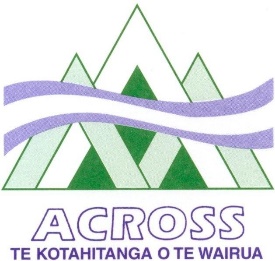 Complainant’s Full Name:AddressEmail addressContact Phone No:Nature - Details of Complaint (include date, time, place etc.):(use separate page if necessary)                                                                                                   Signed :                                                                                                                               Name:Date: